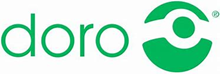 COMMUNIQUÉ DE PRESSELes mobiles pour seniors actifsDoro double sa part de marché en Suisse Les téléphones portables pour seniors, proposés par l'opérateur de télécommunications suédois Doro, progressent également en Suisse: avec une hausse de 4,3 à 11,3%, la part de marché a plus que doublé en l'espace de douze mois. Grâce à ses smartphones faciles à utiliser et à son nouveau concept de vente, Doro souhaite continuer à renforcer sa présence à l'avenir. Zurich, le 19 octobre 2020: fin 2019, 18,7% de la population suisse avait plus de 65 ans. Comme le montre une étude de l'Université de Zurich, la part des utilisateurs d'Internet de plus de 65 ans a presque doublé entre 2009 et 2019. 69% des personnes interrogées utilisent un smartphone, dont 81% tous les jours. «Les technologies modernes permettent une vie autonome et épanouie à tout âge. Ainsi, nos mobiles et smartphones sont non seulement esthétiques, mais leurs caractéristiques tactiles et acoustiques ont également été étudiées pour répondre aux besoins des seniors actifs. De plus, nous avons réduit les éléments de menu à l'essentiel et ajouté des services utiles sur les appareils: grâce aux boutons d'appel d'urgence intégrés, les personnes âgées et leur entourage peuvent vivre plus sereinement et osent entreprendre davantage», explique Michael Rabenstein, directeur général et régional de Doro DACH.Les meilleures ventes: Doro 6620 et Doro 6520Dès 2007, Doro s'est spécialisée dans les produits et services destinés aux consommateurs de plus de 65 ans et s'est établie en Suisse en 2015. Depuis lors, l'entreprise a vendu plus de 20 millions de mobiles sur le marché international et continue à conquérir le marché suisse. Actuellement troisième fournisseur de téléphones mobiles classiques (appelés «feature phones»), l'opérateur de télécommunications a récemment augmenté sa part de marché locale de 4,3 à 11,3%, doublant ainsi le nombre d'appareils vendus. En Suisse, les appareils les plus vendus sont le Doro 6620 et le Doro 6520. Par ailleurs, les deux nouveaux modèles de smartphones, le Doro 8080 et le Doro 8050 facilitent l'usage de la technologie moderne jusqu'à un âge avancé. Un nouveau renforcement de l'équipe commerciale Avec MOViGO et Ingram Micro, Doro a mis en place une stratégie commerciale réussie. Afin de consolider davantage la croissance, les représentants industriels Norbert et Gabriela Engelmann viennent dès à présent renforcer la gestion des grands comptes pour des partenaires sélectionnés en Suisse. «En tant que fournisseurs de solutions innovantes de télécommunications sur le marché suisse, nous sommes heureux de soutenir la croissance durable de Doro. Nous accueillons dans notre équipe Norbert et Gabriela Engelmann, deux grands spécialistes du segment des seniors», déclare Ismael Benotmane, développeur d'affaires international chez MOViGO.  Les seniors ou leurs proches peuvent acquérir les mobiles, smartphones et appareils fixes aux multiples fonctions du leader suédois des solutions pour seniors auprès de Digitec, Media Markt, Migros, Interdiscount, FUST et la FNAC, ou encore en ligne. À propos de DoroFondée en 1974, l'entreprise suédoise est leader sur le marché des solutions de télécommunication pour seniors, qui enrichissent le quotidien des personnes âgées. Misant sur la polyvalence, les appareils, les services ainsi que les solutions Smart Care sont spécialement adaptés aux besoins des seniors. Ils permettent à leurs utilisateurs d'être à l'aise avec la technologie moderne et leur procurent aussi un sentiment de sécurité lorsqu'ils sont chez eux ou lors de leurs déplacements. Grâce à Doro, amis et proches sont aussi rassurés quant au bien-être des personnes qui leur sont chères.Dans le monde entier, 300 partenaires de télécommunications, répartis dans des succursales implantées dans 27 pays, distribuent les nombreux téléphones mobiles du fabricant. En Norvège, en Suède et en Angleterre, Doro est le leader sur le marché des solutions de soins à distance, qui permettent aux personnes âgées et à mobilité réduite de rester chez elles dignement et en toute sécurité. Doro emploie environ 1000 collaborateurs. L'entreprise, dont le siège social se situe à Malmö, est cotée à la Bourse de Stockholm Nasdaq OMX (Nordic List, Small Companies) et a réalisé un chiffre d'affaires net de 2063 millions de SEK en 2019 (soit 195,4 millions d'euros). https://www.doro.com/fr-ch/PhotosLes Suisses utilisent de plus en plus les mobiles de Doro pour seniors actifs (© Doro)Michael Rabenstein Directeur général et régional Doro DACH (© Doro)Contact presseDr. Alma MautnerReiter PR+43 664 9601793alma.mautner@reiterpr.com Michael RabensteinDirecteur général et régional Doro DACH+43 676 580 84 28michael.rabenstein@doro.com